PROFILE                                              Date of birth: 28 November 1994	                                 Height “5” “6” weight 51                                 Chocolate color, Ugandan,                                    POSITION APPLIED: RECEPTIONISTA well presented, professional and confident in customer service. Have an outgoing personality, self motivated and comfortable working in a fast paced environment with the ability to work with a multi cultural team. Possess a heart for excellent customer service and prepared to take on any task. I’m looking to continue my career in the service industry and use my experience to contribute to a fast growing company.WORK EXPERIENCE:             ROLE                                              PLACE                                     YEAR   Receptionist                                    Serena hotel                              2013Customer care agent                        tourist hotel                             2014RESPONSIBILITIES                FOR                RECEPTIONISTWelcoming visitors by greeting  them in person or on telephone, answering or referring inquiriesDirects visitors by maintaining employee and department directories, giving instructions.Maintains security by following procedures, monitoring logbook, issuing visitor badges.Providing great customer service to customer coming inEDUCATION:                2014-2015     career institute             diploma in International air transport association (IATA)              2012-2013   Ntinda view college          Uganda advanced certificate of education (UACE)             2008-2011    Kakungulu high school     Uganda certificate of education (UCE)ACHIEVEMENTS / AWARDS:	           - Certificate in communication skills           -Certificate in customer service skills               LANGUAGES: - English        fluent	                           - French        basic                           - Luganda     fluent INTERESTS/ HOBBIES: - swimming                                        -traveling and meeting new people and cultures                                       -learning new languages                                      -  Experiencing new things like food, weather, and cultures First Name of Application CV No : 482508Whatsapp Mobile: +971504753686 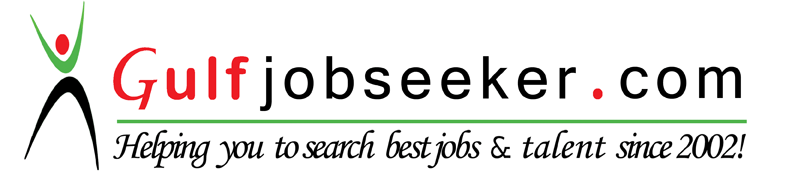 